06 SESIÓN CONSEJO DE DESARROLLO RURAL SUSTENTABLE DEL MUNCIPIO DE SAN JUAN DE LOS LAGOSEN SAN JUAN DE LOS LAGOS, JALISCO, SIENDO LAS 12 DOCE HORAS DEL DIA 30 DE MARZO DEL AÑO 2022 Y ESTANDO REUNIDOS EN ANTIGUO SALÓN DE CORREOS DE ESTE AYUNTAMIENTO, LOS QUE FUERON CONVOCADOS EN TIEMPO Y FORMA Y PARA DAR INICIO A LA VI SESIÓN DEL CONSEJO DE DESARROLLO RURAL SUSTENTABLE, EN CUMPLIMIENTO A LO DISPUESTO EN LOS ARTICULOS 28, 34, 37 Y DEMAS APLICABLES DE LA LEY DE DESARROLLO RURAL Y SUSTENTABLE DEL ESTADO DE JALISCO. ACTO CONTINUO EL SECRETARIO TECNICO DE ESTE CONSEJO DE ESTE H. AYUNTAMIENTO, EL LIC. DAVID DE ANDA SANCHEZ, PROCEDERÁ A TOMAR LISTA DE ASISTENCIA Y EN SU CASO HACER LA CORRESPONDIENTE DECLARATORIA DE QUORUM LEGAL:ASÍ COMO REPRESENTANTES COMISARIOS DE LAS DIFERENTES COMUNIDADES RURALES:PARA EFECTO DE DAR INICIO A LA PRESENTE SESIÓN CORRESPONDIENTE A ESTA FECHA, SE INFORMA A LOS PRESENTES QUE SE TIENE UNA ASISTENCIA DE _____PARTICIPANTES CON DERECHO A VOZ Y VOTO, POR LO QUE EXISTE QUÓRUM LEGAL PARA SU REALIZACION Y POR LO TANTO LOS ACUERDOS QUE SE TOMEN SERAN VÁLIDOS. EN CONSECUENCIA, SE PROCEDE A DESAHOGAR Y PROVEER EL SIGUIENTE: ORDEN DEL DÍA             1.-LISTA DE ASISTENCIA, DECLARACIÓN DE QUORUM LEGAL. 2.-LECTURA Y APROBACION DEL ORDEN DEL DIA.3.-INFORMACION DE ACTIVIDADES Y PROGRAMAS DEL AREA DE DESARROLLO RURAL Y CAMINOS.4.-REPORTE EN MANTENIMIENTO DE MAQUINARIA. 5.-ASUNTO GENERAL. 6.-CLAUSURA DE LA SESION.1.- LISTA DE ASISTENCIA, DECLARACIÓN DE QUORUM LEGAL.- ESTE PUNTO SE ENCUENTRA DEBIDAMENTE DESAHOGADO, TODA VEZ QUE AL INICIO DE ESTA SESIÓN SE TOMÓ LISTA DE ASISTENCIAS Y SE HIZO LA DECLARACIÓN DE QUÓRUM LEGAL. 2.- LECTURA Y APROBACIÓN DEL ORDEN DEL DIA.- ACUERDO.- UNA VEZ SOMETIDO A CONSIDERACIÓN EL ORDEN DEL DIA, PREVIAMENTE CIRCULADO, ES APROBADO POR UNANIMIDAD DE LOS PRESENTES.3.-INFORMACION DE ACTIVIDADES Y PROGRAMAS DEL AREA DE DESARROLLO RURAL Y CAMINOS. SE INFORMA DE LA APROBACIÓN DEL PROGRAMA SEMILLA 2022 EN EL CUAL SE BENEFICIARON A 250 PERSONAS CON UN APOYO DE $2000 PARA LA COMPRA DE SU SEMILLACON LA GESTIÓN DE LA DEPENDENCIA SE OBTUVIERON 30 CREDENCIALES AGROALIMENTARIAS POR MEDIO DE SADER DEL ESTADOSE LLEVÓ ACABO LA REUNIÓN DISTRITAL EN LA UNIÓN DE SAN ANTONIO DONDE SE ABORDARON VARIOS TEMAS DE RELEVANCIAASÍ MISMO SE VISITARON COMUNIDADES RURALES ATENDIENDO PETICIONES A SUS ESCUELAS Y CAMINOS. CONTINUAMOS VISITANDO COMUNIDADES PARA APOYARLOS EN RESOLVER SUS SOLICITUDES.REPORTE DE AREA DE CAMINOS:4.-REPORTE DE EN MANTENIMIENTO DE MAQUINARIA.5.- ASUNTO GENERAL.SE PRESENTA LA DIRECTORA DE ECOLOGIA DEL MUNICIPIO LA LIC.VERONICA GONZALEZ GONZALEZ.SE HACE PRESENTACION DEL ENCARGADO DE CONTROL ANIMAL, PARA DAR SOLUCION A PROBLEMÁTICA DE CANINOS QUE ESTAN PERJUDICANDO A COMUNITARIOS MORDIENDO Y HASTA MATANDO SU GANADO Y PIDEN LES DEN SOLUCION AL RESPECTO.SE LES HACE SABER POR PARTE DEL MVZ. MIGUEL ENRIGUE VEGA SOBRE PROGRAMAS DE SADER Y RECORDARLES QUE EL TRAMITE ES PERSONAL Y VENTANILLAS SE ENCUENTRAN AVIERTAS EN EL MUNICIPIO DE SAN MIGUEL EL ALTO.6.-CLAUSURA DE LA SESION. SEÑORES (AS) INTEGRANTES DEL PRESENTE CONSEJO, EN VIRTUD DE QUE HAN SIDO AGOTADOS TODOS LOS PUNTOS DEL ORDEN DEL DÍA, SE DECLARA CONCLUIDA LA PRESENTE SESIÓN, A LAS 12 DOCE HORAS CON 53 CINCUENTA Y TRES MINUTOS DEL DIA DE HOY 30 DE MARZO DEL AÑO 2022 DOS MIL VEINTIDOS, FIRMANDO LOS QUE EN ELLA INTERVINIERON, QUISIERON Y SUPIERON HACERLO POR Y ANTE EL PRESIDENTE MUNICIPAL QUE ACTÚA EN UNIÓN DEL SERVIDOR PÚBLICO ENCARGADO DE LA SECRETARIA TÉCNICA DEL CONSEJO DE DESARROLLO RURAL SUSTENTABLE DEL MUNCIPIO DE SAN JUAN DE LOS LAGOS.ANEXO HOJA DE FIRMAS DE ASISTENCIA Y FE DEL ACTAC. ALEJANDRO DE ANDA LOZANO. - PRESIDENTE MUNICIPAL.MTRO.ROGELIO RAMIREZ DE LA TORRE.– ENCARGADO DEL ORGANO INTERNO DE CONTROL MUNICIPAL.C.JOSE CONCEPCION GUZMAN GONZALEZ- DIRECTOR DE CAMINOS RURALES.C.JUAN MANUEL DE RUEDA TOSTADO.- DIRECTOR DE DESARROLLO RURAL.MTRA. IRMA LETICIA REYNOSO NAVARRO- DIRECTORA DE EDUCACION MUNICIPAL.C.FELIPE GONZÁLEZ RUVALCABA – DIRECTOR DE DEPORTES MUNICIPAL. C.JUAN GUILLERMO PADILLA MARTIN- DIRECTOR DE ALUMBRADO PÚBLICO MUNICIPAL.C.SERGIO EDUARDO MACÍAS GUTIÉRREZ- DIRECTOR DE DESAROLLO SOCIAL.C. J. GUADALUPE CAMPOS GONZÁLEZ- REGIDOR MUNICIPAL.LIC.JORGE ALBERTO DE RUEDA PADILLA- REGIDOR MUNICIPAL.MVZ. MIGUEL ÁNGEL VALDIVIA HERMOSILLO- INSPECTOR MUNICIPAL DE GANADERÍA (SADER).C.JOSE LUIS DE LA TORRE MUÑOZ- REPRESENTANTE DE LA ASOCIACIÓN GANADERA LOCAL.MVZ.GUILLERMO CAMARENA SERVIN.- SUPERVISOR REGIONAL PECUARIO DE ALTOS NORTE. MVZ.MIGUEL ENRIGUE VEGA.- COORDINADOR REGIONAL DE MODULOS DE MAQUINARIA EN ALTOS NORTE. PRESENTEPRESENTEAUSENTEPRESENTEPRESENTEAUSENTEAUSENTEPRESENTEAUSENTEPRESENTE PRESENTEPRESENTEPRESENTEPRESENTEJ.ISABEL TEJEDA GONZALEZ.- HALCONERO DE ARRIBAMIGUEL ANGEL HERRERA.- AGOSTADEROMANUEL BRIZUELA.- CABALLERIAS J. GUADALUPE BRIZUELA GONZALEZ.- CAÑADA DE CABALLO.SARA LOPEZ CHAVEZ.- CAÑADA DE MARTINEZ.JOSE SOTELO RAMIREZ.- CAÑADA DE PEREZ.J. REFUGIO ENRIQUEZ GARCIA.- CARRIZO DE ARRIBA.GILBERTO DAVALOS.- CASAS VIEJAS.JOSE DE JESUS CHAVEZ.- TORO CHICO. GUSTAVO MUÑOZ MUÑOZ.- EL DUARTE.REFUGIO SEGOVIANO.- EJIDO AGUA DE OBISPO.LORENZO DAVALOS.- EL MIXTON.SAUL VAZQUEZ TORRES.- EL PAPELOTE.GUSTABO VAZQUEZ.- EL TECOLOTE.ISMAEL GUTIERREZ.- ESTANCIA VIEJA DE ABAJO.FATIMA MONTSERRATH ENRIQUEZ MARQUEZ.- DE LA CARMENTA.LUCIO OMAR GONZALEZ MENDOZA.- ESTANCIA VIEJA DE ARRIBA.AMBROSIA GAMA PASCUAL.- HALCONERO DE ABAJO.PATRICIA HERRERA PEREZ.- JARA DE JIMENEZ.ALONSO GUADALUPE RIVERA HERNANDEZ.-LABOR DE ALBA.LUIS ALBERTO RUVALCABA.- LA LAJAALBERTO JAURIEL MUÑOZ. LOMA DE TAXIROC.RAYMUNDO MUÑOZ MALDONADO.- LA MESITA.JUAN DANIEL MUÑOZ PADILLA.- LLANO DE CABALLERIAS.RAFAEL CENTENO DE LUNA.- LOMA DEL CHILARILLO.JOSE DE JESUS MUÑOZ MARQUEZ.- MATADERO DE ABAJO.FELIPE FLORES.- MATAGORDA.MARTHA ALICIA MORENO CAMPOS .-PASO DE TRUJILLOS.OSCAR ARMANDO RUIZ.- LA PURISIMA.J. JAVIER MUÑOZ ORNELAS.- LA LOMA.PETRA CERVANTES.- SAN ANTONIO DE LOS BARRERA.BENJAMIN NORIEGA.-SAN APARICIO.MARTINIANO GUZMAN AGUILERA.- SAN JOSE DE LA CALERA.JUAN GABRIEL PLASCENCIA MAGAÑA.-SAN JOSE DE OLIVARES.MARIA DEL REFUGIO AGUILERA LOPEZ.- SAN PEDRO DE LAS FLORES.SALVADOR RAMIREZ MUÑOZ.- SANTA ROSA DE LIMA.GILBERTO CAMPOS.- SANTA TERESA.AUSENCIO CAMPOS BARRERA.- SAUZ DE LOS IBARRA.BENJAMIN ENRIQUEZ MARQUEZ.- EL TAXIROC.GUILLERMO HERRERA GONZALEZ.- EL TEPOZAN.RIGOBERTO MARQUEZ MUÑOZ.- CARRIZO DE ABAJO.ALEJANDRO REYES SALDAÑA.-EL ASOLEADERO.ARTURO MARQUEZ.- EJIDO SAN JUAN.FELIPE FLORES ROMO.- LA TRINIDAD.FRANCISCO RAMIREZ.- LAS SARDINAS._________________________________________________________________________________________________________________________________________________________________________________________________________________________________________________________________________________________________________________________________________________________________________________________________________________________________________________________________________________________BITACORAOBRA REALIZADAUBICACIÓN DE LA OBRAFECHAB024REHABILITACION DE CAMINO SIN SUMINISTRO DE MATERIALCABECERA MUNICIPAL Y CAMINOS RURALES24-02222-14-03-22B025MOVIMIENTO DE TIERRARANCHO LAS RUCIAS1-03-22 A 14-03-22B026MOVIMIENTO DE TIERRARANCHO CARRIZO NORTE15-03-22 A 23-03-22VEHICULO CHASIS MANTENIMIENTOFOTOSRETRO69591 PICO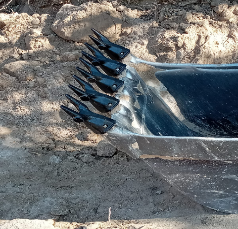 RETRO69581PICO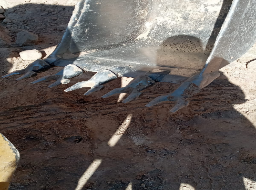 ______________________________C. ALEJANDRO DE ANDA LOZANO Presidente Municipal______________________________MTRO. ROGELIO RAMIREZ DE LA TORRE Encargado Del Órgano Interno De Control Municipal.______________________________C.JOSE CONCEPCION GUZMAN GONZALEZDirector De Caminos RuralesLIC. DAVID DE ANDA SANCHEZ.Secretario Técnico de Comisiones.______________________________C.JUAN MANUEL DE RUEDA TOSTADO.Director de Desarrollo Rural.MTRA.IRMA LETICIA REYNOSO NAVARRO Directora De Educación Municipal.______________________________C.FELIPE GONZÁLEZ RUVALCABA.  Director De Deportes Municipal._____________________________C.JUAN GUILLERMO PADILLA MARTIN Director De Alumbrado Público Municipal.______________________________C.SERGIO EDUARDO MACÍAS GUTIÉRREZ Director De Desarrollo Social._____________________________C.J. GUADALUPE CAMPOS GONZÁLEZRegidor Municipal.______________________________LIC.JORGE ALBERTO DE RUEDA PADILLA Regidor Municipal._____________________________MVZ. MIGUEL ÁNGEL VALDIVIA HERMOSILLOInspector Municipal De Ganadería (SADER)._____________________________C.JOSE LUIS DE LA TORRE MUÑOZRepresentante De La Asociación Ganadera Local._____________________________MVZ.GUILLERMO CAMARENA SERVIN.Supervisor Regional Pecuario de los Altos Norte.______________________________MVZ.MIGUEL ENRIGUE VEGA.Coordinador Regional de Módulos de Maquinaria en los Altos Norte. 